Playdough Shapes   15 min        1 participant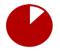 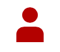 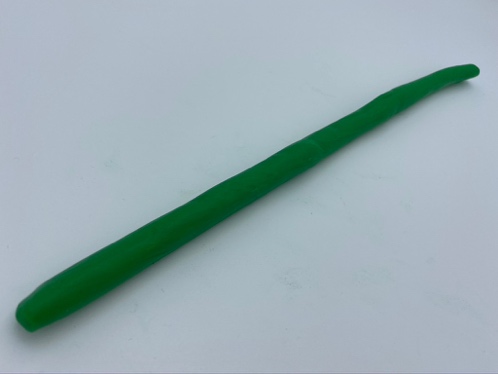 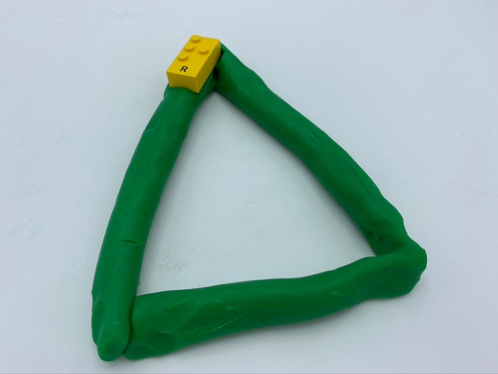 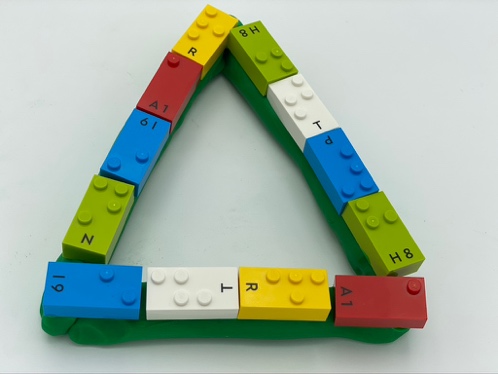 Let’s playRoll the playdough into a rope.Fold the rope to make a triangle.Align bricks on top of the playdough triangle.How to prepareRandom braille bricksPlaydoughFacilitation tipsAsk “What else looks like a triangle?”.Ask “What other shapes can you make?”.Possible variationsChange shape: circle, rectangle, hexagon… Make solid shapes, not just the contour and cover it with bricks.Children will develop these holistic skillsCOGNITIVE – Recognize, classify and sort shapes in 2 dimensionsCREATIVE - Spontaneously engage in free and then guided exploration of different tools and different mediaPHYSICAL - Develop bilateral hand useEMOTIONAL - Control motor skills and emotional commitment to succeed in simple actionsSOCIAL - Plan and carry out routine or non-routine activities requiring multiple steps Did you knowPlaydough allows the creation of more shapes with diagonal and curves.Playful experiences offer a safe space for children to try out and take risks, where they feel a sense of agency and direct their own activities.